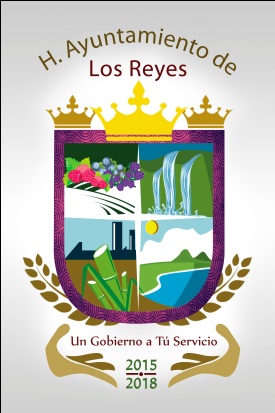 MUNICIPIO DE LOS REYES, MICHOACÁNFORMATO: FRACCIÓN VIII (PRESUPUESTO ASIGNADO EN LO GENERAL)Periodo reportadoPresupuesto asignado en lo generalVínculo al Periódico  Oficial del Estado de Michoacán de OcampoPRIMER TRIMESTRE (ENERO, FEBRERO Y MARZO) 2016$179,682,625.68PRESUPUESTO 2016Fecha de actualización de la informaciónÁrea productora de informaciónResponsable de acceso a la información pública06/04/2016TESORERÍAC.P ALDA BERENICE ABARCA VIDALES Encargada de acceso a la información